HumaniqaCanadian Human Resources can often be a complex and dynamic landscape to navigate for organizations. Humaniqa will effectively assist your organization with saving time and money, by keeping plan sponsors up-to-date with the latest Canadian labor laws. By using Humaniqa’s templates employers are able to save time by filling in customizable documents from the legislative library, as opposed to taking the time to write them. The vast resources provided by Humaniqa will enable employers and plan sponsors to stay compliant. Humaniqa enables you to have access to a live Human Resource professional to help answer your HR related questions and virtual HR department.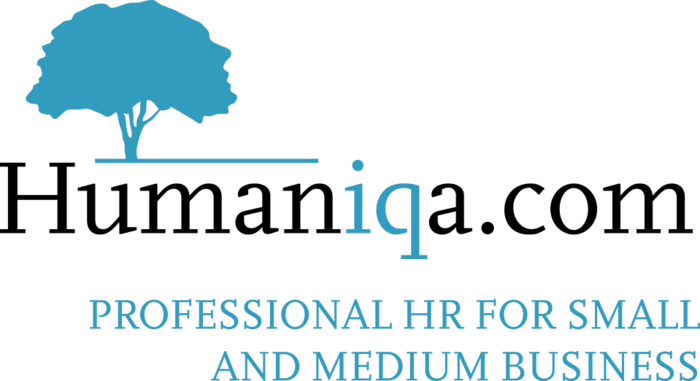 